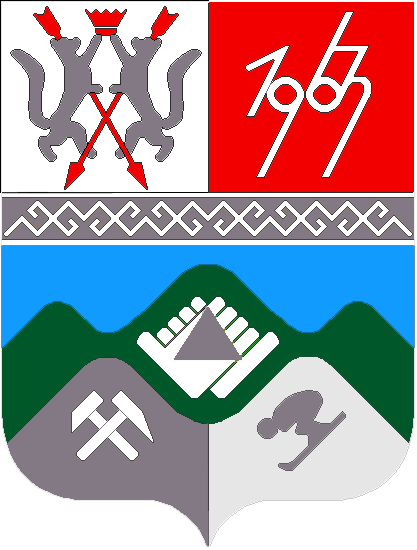 КЕМЕРОВСКАЯ ОБЛАСТЬТАШТАГОЛЬСКИЙ МУНИЦИПАЛЬНЫЙ РАЙОНАДМИНИСТРАЦИЯ  ТАШТАГОЛЬСКОГО МУНИЦИПАЛЬНОГО РАЙОНАПОСТАНОВЛЕНИЕот «_17_»_января_ 2014_г. №_18-п_Об утверждении положения о порядке предоставления субсидии из бюджета Таштагольского муниципального района на возмещение затрат управляющим организациям, товариществам собственников жилья, жилищным, жилищно-строительным кооперативам, ресурсоснабжающим организациям, возникших в результате приведении размера платы граждан за коммунальные услуги в соответствие с установленным предельным индексомВ целях возмещения затрат, возникших в результате приведения размера платы граждан за коммунальные услуги в соответствие с установленным предельным индексом, руководствуясь ст.78 Бюджетного Кодекса Российской Федерации, администрация Таштагольского муниципального района постановляет:1. Выйти с предложением в Совет народных депутатов Таштагольского муниципального района утвердить с 01.01.2014 года Положение о порядке предоставления субсидии из бюджета Таштагольского муниципального района на возмещение затрат, возникших в результате приведения размера платы граждан за коммунальные услуги в соответствие с установленным предельным индексом согласно Приложению 1.2. Контроль за исполнением постановления возложить на заместителя главы Таштагольского муниципального  района по жилищно-коммунальному хозяйству Сафронова В.И.Глава Таштагольского муниципального района					В.Н.Макута Приложение 1к Постановлению АдминистрацииТаштагольского муниципального районаот « 17 »_января_ 2014_г. № 18-п____ПОЛОЖЕНИЕо порядке предоставления субсидии из бюджета Таштагольского муниципального района на возмещение затрат управляющим организациям, товариществам собственников жилья, жилищным, жилищно-строительным кооперативам, ресурсоснабжающим организациям, возникших в результате приведения размера платы граждан за коммунальные услуги в соответствие с установленным предельным индексом1. Общие положения1.1. Настоящее Положение устанавливает порядок и условия предоставления субсидии из бюджета Таштагольского муниципального района на возмещение затрат управляющим организациям, товариществам собственников жилья, жилищным, жилищно-строительным кооперативам, ресурсоснабжающим организациям, возникших в результате приведения размера платы граждан за коммунальные услуги в соответствии с установленным предельным индексом.1.2. Право на получение субсидии имеют следующие категории организаций (далее – Получатель субсидии), осуществляющих производственно-хозяйственную деятельность в сфере жилищно-коммунального хозяйства:- управляющие организации;- товарищества собственников жилья;- жилищные кооперативы;- иные специализированные потребительские кооперативы;- ресурсоснабжающие организации;1.3. Источниками возмещения затрат являются средства, предусмотренные на очередной финансовый год в бюджете муниципального образования «Таштагольский муниципальный район».1.4. Главным распорядителем (получателем) бюджетных средств из бюджета муниципального образования «Таштагольский муниципальный район» по возмещению затрат определить Муниципальное казенное учреждение «Управление жилищно-коммунального хозяйства Таштагольского района» (далее – Учреждение).1.5. Перечисление Субсидии Учреждение производит в пределах утверждённых лимитов бюджетных обязательств, на основании заключённого Соглашения о выделении Субсидии с Получателем субсидии, соответствующего условию предоставления Субсидии, указанному в пункте 2 настоящего Положения.2. Условия и порядок предоставления Субсидии2.1. Выплата производится Учреждением в следующем порядке:2.1.1. Если собственники помещений в многоквартирном доме выбрали способ управления многоквартирным домом управляющей организацией или товариществом собственников жилья, либо жилищным кооперативом или иным специализированным потребительским кооперативом:Управляющие компании, товарищества собственников жилья, жилищные кооперативы и иные объединения собственников (далее по тексту - объединения собственников жилья) заключают соглашение с Учреждением на выплату возмещения затрат по форме согласно приложению 1 к настоящему Положению после предоставления заверенной копии договора с организацией, оказывающей услуги теплоснабжения, водоснабжения и водоотведения (далее по тексту - ресурсоснабжающей организацией).В случае наличия агентского договора между объединением собственников жилья и ресурсоснабжающей организацией соглашение на выплату возмещения затрат Учреждением может быть заключено с ресурсоснабжающей организацией по форме согласно приложению 1 к настоящему Положению.На основании заключенного соглашения с ресурсоснабжающими организациями, объединение собственников жилья представляет в Учреждение следующие документы:- копию счета-фактуры ресурсоснабжающей организации за прошедший месяц;- справку-расчет сумм возмещения затрат в разрезе поселений согласно приложению 2 к настоящему Положению.2.1.2. Если собственники помещений в многоквартирном доме не выбрали способ управления многоквартирным домом, а также если орган местного самоуправления не провел конкурс по отбору управляющей организации по управлению многоквартирным домом, то соглашение с Учреждением на выплату возмещения затрат заключает ресурсоснабжающая организация по форме согласно приложению 2 к настоящему Положению.На основании заключенного соглашения ресурсоснабжающая организация представляет в Учреждение следующие документы:- справка-расчет сумм возмещения затрат в разрезе поселений согласно приложению 2 к настоящему Положению.2.1.3. Если собственники помещений в многоквартирном доме выбрали способ управления домом "непосредственное управление собственниками помещений в многоквартирном доме", а также собственники жилых домов (частный сектор) и иные потребители (собственники, наниматели жилых помещений), получающие коммунальные ресурсы непосредственно от ресурсоснабжающей организации, то ресурсоснабжающие организации заключают соглашение с Учреждением на выплату возмещения затрат согласно приложению 2 к настоящему Положению после представления:- копии протокола собрания собственников жилья о выборе способа управления домом "непосредственное управление собственниками помещений в многоквартирном доме" (кроме собственников жилых домов (частный сектор));- заверенных копий договоров (или реестра договоров) собственников и нанимателей помещений с ресурсоснабжающей организацией на оказание услуг теплоснабжения, холодного и горячего водоснабжения, водоотведения.На основании заключенного соглашения ресурсоснабжающая организация представляет в Учреждение следующие документы:- справка-расчет сумм возмещения затрат в разрезе поселений согласно приложению 2 к настоящему Положению.2.2. Субсидия на возмещение затрат предоставляется организациям при условии наличия общедомовых приборов учета или при условии завершения в срок до 1 января 2015 года оснащения многоквартирных домов коллективными (общедомовыми) приборами учета используемых энергетических ресурсов с приложением графика установки прибора учета, либо при предоставлении договора, регулирующего условия обязательной установки, замены и (или) эксплуатации приборов учета используемых энергетических ресурсов (тепловой энергии).2.3. Соглашение может быть заключено только в течение текущего финансового года с 1 января по 31 декабря, за исключением случаев, предусмотренных действующим законодательством.2.4. Сумма субсидии, подлежащая возмещению на основании реестра собственников и нанимателей помещений в многоквартирном доме, подтверждается по форме согласно приложению 2 к настоящему Положению и выплачивается без учета НДС.2.5 Справка-расчет на сумму возмещения затрат за прошедший месяц предоставляется ежемесячно до 15 числа месяца, следующего за отчетным.2.6. Справка-расчет за декабрь месяц на сумму возмещения затрат представляется в Учреждение в срок не позднее 20 декабря текущего года по ожидаемым объемам декабря при последующей корректировке уточненных расчетов за декабрь в январе месяце года, следующего за отчетным. В случае если выплата субсидии за декабрь превысила, либо оказалась недостаточной от фактического начисления, то Учреждение засчитывает сумму переплаты или недоплаты в счет платежей следующих периодов.2.7. Учреждение в течение трёх рабочих дней проводит проверку представленных документов. В случае отсутствия замечаний, направляет сводную справку-расчёт возмещения затрат, возникших в результате приведения размера платы граждан за коммунальные услуги в соответствие с установленным предельным индексом по форме, согласно приложению 3 к настоящему Положению в Финансовое управление по Таштагольскому району на получение из бюджета Таштагольского муниципального района Субсидии. 2.8. Финансовое управление по Таштагольскому району в пределах утверждённых лимитов бюджетных обязательств предоставляет бюджетные ассигнования Учреждению для последующего перечисления Субсидии на расчётный счёт Получателя субсидии.2.9. Предоставление Субсидии прекращается в случае неисполнения или ненадлежащего исполнения Получателем субсидии обязательств, предусмотренных Соглашением о выделении Субсидии.3. Порядок возврата Субсидии в случае нарушения условий, установленных при её предоставлении3.1. Контроль за соблюдением условий предоставления Субсидии осуществляет Учреждение.3.2. В случае выявления факта предоставления Получателем субсидии документов на получение Субсидии, содержащих недостоверную информацию, Субсидия в объёме полученных средств подлежит возврату Получателем субсидии в местный бюджет.3.3. Возврат Субсидии осуществляется в следующем порядке:1) Учреждение в течение 10 рабочих дней со дня выявления случая, определённого пунктом 3.2 настоящего Положения, направляет Организации письменное уведомление об обнаруженных фактах нарушения;2) Организация в течение 20 рабочих дней со дня получения письменного уведомления обязана перечислить на лицевой счёт Учреждения, открытый в Отделе № 15 Управления Федерального казначейства по Кемеровской области, Субсидию в объёме средств, указанных в пункте 3.2 настоящего Положения;3) в случае если Получатель субсидии не исполнил, установленного подпунктом 2 настоящего пункта требования, Учреждение взыскивает с Получателя субсидии денежные средства в порядке, установленном бюджетным законодательством Российской Федерации.Приложение 1к Положению о порядке предоставления субсидии из бюджета Таштагольского района на возмещение затрат управляющим организациям, товариществам собственников жилья, жилищным, жилищно-строительным кооперативам, ресурсоснабжающим организациям, возникших в результате приведения размера платы граждан за коммунальные услуги в соответствие с установленным предельным индексомТИПОВОЕ СОГЛАШЕНИЕО предоставлении субсидии из бюджета Таштагольского муниципального района на возмещение затрат управляющим организациям, товариществам собственников жилья, жилищным, жилищно-строительным кооперативам, ресурсоснабжающим организациям, возникших в результате приведения размера платы граждан за коммунальные услуги в соответствие с установленным предельным индексом    г. Таштагол                                "___" ______________ 20____ г.    Муниципальное казенное учреждение « Управление жилищно-коммунального хозяйства Таштагольского района», в лице _________________________________, действующее на основании Устава,с одной стороны, именуемое в дальнейшем "Главный распорядитель субсидии", и _____________________________________________________, в лице _____________________________, действующего на основании ___________________, с другой стороны, именуемое в дальнейшем "Получатель субсидии" (в случае наличия агентского договора между объединениями собственников жилья и ресурсоснабжающими организациями - ("Ресурсоснабжающая организация"), заключили настоящее соглашение о нижеследующем:1. Предмет соглашения    1.1. В соответствии с Постановлением Администрации Таштагольского муниципального района от __.__.20___г. N __ «Об утверждении положения о порядке предоставления субсидии из бюджета Таштагольского муниципального района на возмещение затрат управляющим организациям, товариществам собственников жилья, жилищным, жилищно-строительным кооперативам, ресурсоснабжающим организациям, возникших в результате приведения размера платы граждан за коммунальные услуги в соответствие с установленным предельным индексом» предметом настоящего соглашения является порядок расчета и выплаты из местного бюджета субсидии на возмещение затрат управляющим организациям, товариществам собственников жилья, жилищным, жилищно-строительным и иным специализированным потребительским кооперативам, ресурсоснабжающим организациям, возникших в результате приведения размера платы граждан за коммунальные услуги в соответствие с установленным предельным индексом (далее по тексту - возмещение затрат).2. Порядок расчетов     2.1. Основанием для расчета суммы возмещения затрат является Решение Таштагольского районного Совета народных депутатов от __.__.20___г. N __-рр «Об установлении размера платы граждан за коммунальные услуги в соответствие с установленным предельным индексом».2.2. Сумма возмещения затрат рассчитывается Получателем субсидии ежемесячно расчетным методом без учета НДС на основании фактически оказанных коммунальных услуг горячего водоснабжения, отопления, холодного водоснабжения и водоотведения населению (по нормативам потребления, квартирным приборам учета, общедомовым приборам учета) по реестру собственников и нанимателей в жилом помещении по форме согласно приложению 1 к настоящему Соглашению.2.3. Источниками возмещения затрат являются средства, предусмотренные на очередной финансовый год в бюджете муниципального образования «Таштагольский муниципальный район».2.4. Справка-расчет на сумму возмещения затрат за прошедший месяц предоставляется ежемесячно, до 15 числа месяца, следующего за отчетным.2.5. Справка-расчет за декабрь месяц на сумму возмещения затрат представляется в Учреждение в срок не позднее 20 декабря текущего года по ожидаемым объемам декабря при последующей корректировке уточненных расчетов за декабрь в январе месяце года, следующего за отчетным. В случае если выплата субсидии за декабрь превысила, либо оказалась недостаточной от фактического начисления, то Учреждение засчитывает сумму переплаты или недоплаты в счет платежей следующих периодов.    2.6. Оплата «Учреждением» возмещения затрат производится по окончании месяца на основании справки-расчет без учета НДС, но не более фактических поступлений средств « Учреждению» из местного бюджета.    2.7. Расчеты производятся путем перечисления сумм на расчетный счет «Получателя субсидии». По соглашению сторон расчет может быть произведен любым способом, не противоречащим действующему законодательству.    2.8. Выявленные в результате совместных сторонами сверок суммы завышения или занижения подлежащих перечислению средств соответственно удерживаются или доперечисляются при последующих расчетах. Излишне выплаченные и ошибочно зачисленные денежные суммы подлежат возврату на расчетный счет Главного распорядителя субсидии.3. Ответственность сторон    3.1. Стороны несут ответственность за невыполнение взятых на себя обязательств по настоящему соглашению в соответствии с его условиями и действующим законодательством РФ.    3.2. Получатель субсидии несет ответственность за полноту и достоверность сведений, отраженных в отчетах.    3.3. Стороны не несут ответственности по своим обязательствам, если невыполнение явилось следствием обстоятельств непреодолимой силы.    3.4. Окончание срока действия настоящего соглашения не освобождает стороны от ответственности за нарушение его условий в период его действия.4. Срок действия соглашения    4.1. Настоящий договор вступает в силу с _________ года и действует до _______________ года.5. Изменения и расторжение соглашения    5.1. Все изменения и дополнения к настоящему соглашению оформляются в письменном виде, подписываются обеими сторонами, прилагаются к соглашению и являются его неотъемлемой частью.6. Порядок разрешения споров    6.1. Все споры и разногласия, возникающие между сторонами по настоящему соглашению или в связи с ним, разрешаются путем переговоров.    6.2. При невозможности разрешения споров и разногласий путем переговоров они подлежат рассмотрению в порядке, установленном законодательством РФ.7. Прочие условия    7.1. К настоящему соглашению прилагаются:    - приложение 1 "Справка-расчет сумм возмещения затрат, возникших в результате приведения размера платы граждан за коммунальные услуги в соответствие с установленным предельным индексом";8. Юридические адреса и подписи сторон"Главный распорядитель субсидии":                                    "Получатель субсидии":___________________________                          ___________________________________________________________                          ___________________________________________________________                          ___________________________________________________________                          ________________________________Руководитель                                         Руководитель_____________ (___________)                          __________________ (___________)МП                                                   МППриложение 3к Положению о порядке предоставления субсидии из бюджета Таштагольского района на возмещение затрат управляющим организациям, товариществам собственников жилья, жилищным, жилищно-строительным кооперативам, ресурсоснабжающим организациям, возникших в результате приведения размера платы граждан за коммунальные услуги в соответствие с установленным предельным индексомСводная справка-расчет сумм возмещения затрат, возникших в результате приведения размера платы граждан за коммунальные услуги в соответствие с установленным предельным индексомПриложение 1к ТИПОВОМУ СОГЛАШЕНИЮО предоставлении субсидии из бюджета Таштагольского муниципального района на возмещение затрат управляющим организациям, товариществам собственников жилья, жилищным, жилищно-строительным кооперативам, ресурсоснабжающим организациям, возникших в результате приведения размера платы граждан за коммунальные услуги в соответствие с установленным предельным индексомСправка-расчет сумм возмещения затрат, возникших в результате приведения размера платы граждан за коммунальные услуги в соответствие с установленным предельным индексомПриложение 1к ТИПОВОМУ СОГЛАШЕНИЮО предоставлении субсидии из бюджета Таштагольского муниципального района на возмещение затрат управляющим организациям, товариществам собственников жилья, жилищным, жилищно-строительным кооперативам, ресурсоснабжающим организациям, возникших в результате приведения размера платы граждан за коммунальные услуги в соответствие с установленным предельным индексомСправка-расчет сумм возмещения затрат, возникших в результате приведения размера платы граждан за коммунальные услуги в соответствие с установленным предельным индексомПриложение 1к ТИПОВОМУ СОГЛАШЕНИЮО предоставлении субсидии из бюджета Таштагольского муниципального района на возмещение затрат управляющим организациям, товариществам собственников жилья, жилищным, жилищно-строительным кооперативам, ресурсоснабжающим организациям, возникших в результате приведения размера платы граждан за коммунальные услуги в соответствие с установленным предельным индексомСправка-расчет сумм возмещения затрат, возникших в результате приведения размера платы граждан за коммунальные услуги в соответствие с установленным предельным индексомПриложение 1к ТИПОВОМУ СОГЛАШЕНИЮО предоставлении субсидии из бюджета Таштагольского муниципального района на возмещение затрат управляющим организациям, товариществам собственников жилья, жилищным, жилищно-строительным кооперативам, ресурсоснабжающим организациям, возникших в результате приведения размера платы граждан за коммунальные услуги в соответствие с установленным предельным индексомСправка-расчет сумм возмещения затрат, возникших в результате приведения размера платы граждан за коммунальные услуги в соответствие с установленным предельным индексомПриложение 1к ТИПОВОМУ СОГЛАШЕНИЮО предоставлении субсидии из бюджета Таштагольского муниципального района на возмещение затрат управляющим организациям, товариществам собственников жилья, жилищным, жилищно-строительным кооперативам, ресурсоснабжающим организациям, возникших в результате приведения размера платы граждан за коммунальные услуги в соответствие с установленным предельным индексомСправка-расчет сумм возмещения затрат, возникших в результате приведения размера платы граждан за коммунальные услуги в соответствие с установленным предельным индексомПриложение 1к ТИПОВОМУ СОГЛАШЕНИЮО предоставлении субсидии из бюджета Таштагольского муниципального района на возмещение затрат управляющим организациям, товариществам собственников жилья, жилищным, жилищно-строительным кооперативам, ресурсоснабжающим организациям, возникших в результате приведения размера платы граждан за коммунальные услуги в соответствие с установленным предельным индексомСправка-расчет сумм возмещения затрат, возникших в результате приведения размера платы граждан за коммунальные услуги в соответствие с установленным предельным индексомПриложение 1к ТИПОВОМУ СОГЛАШЕНИЮО предоставлении субсидии из бюджета Таштагольского муниципального района на возмещение затрат управляющим организациям, товариществам собственников жилья, жилищным, жилищно-строительным кооперативам, ресурсоснабжающим организациям, возникших в результате приведения размера платы граждан за коммунальные услуги в соответствие с установленным предельным индексомСправка-расчет сумм возмещения затрат, возникших в результате приведения размера платы граждан за коммунальные услуги в соответствие с установленным предельным индексомПриложение 1к ТИПОВОМУ СОГЛАШЕНИЮО предоставлении субсидии из бюджета Таштагольского муниципального района на возмещение затрат управляющим организациям, товариществам собственников жилья, жилищным, жилищно-строительным кооперативам, ресурсоснабжающим организациям, возникших в результате приведения размера платы граждан за коммунальные услуги в соответствие с установленным предельным индексомСправка-расчет сумм возмещения затрат, возникших в результате приведения размера платы граждан за коммунальные услуги в соответствие с установленным предельным индексомПриложение 1к ТИПОВОМУ СОГЛАШЕНИЮО предоставлении субсидии из бюджета Таштагольского муниципального района на возмещение затрат управляющим организациям, товариществам собственников жилья, жилищным, жилищно-строительным кооперативам, ресурсоснабжающим организациям, возникших в результате приведения размера платы граждан за коммунальные услуги в соответствие с установленным предельным индексомСправка-расчет сумм возмещения затрат, возникших в результате приведения размера платы граждан за коммунальные услуги в соответствие с установленным предельным индексомПриложение 1к ТИПОВОМУ СОГЛАШЕНИЮО предоставлении субсидии из бюджета Таштагольского муниципального района на возмещение затрат управляющим организациям, товариществам собственников жилья, жилищным, жилищно-строительным кооперативам, ресурсоснабжающим организациям, возникших в результате приведения размера платы граждан за коммунальные услуги в соответствие с установленным предельным индексомСправка-расчет сумм возмещения затрат, возникших в результате приведения размера платы граждан за коммунальные услуги в соответствие с установленным предельным индексомПриложение 1к ТИПОВОМУ СОГЛАШЕНИЮО предоставлении субсидии из бюджета Таштагольского муниципального района на возмещение затрат управляющим организациям, товариществам собственников жилья, жилищным, жилищно-строительным кооперативам, ресурсоснабжающим организациям, возникших в результате приведения размера платы граждан за коммунальные услуги в соответствие с установленным предельным индексомСправка-расчет сумм возмещения затрат, возникших в результате приведения размера платы граждан за коммунальные услуги в соответствие с установленным предельным индексомза ___________20___ г.             по _______________________________за ___________20___ г.             по _______________________________за ___________20___ г.             по _______________________________за ___________20___ г.             по _______________________________за ___________20___ г.             по _______________________________за ___________20___ г.             по _______________________________за ___________20___ г.             по _______________________________за ___________20___ г.             по _______________________________за ___________20___ г.             по _______________________________за ___________20___ г.             по _______________________________за ___________20___ г.             по _______________________________за ___________20___ г.             по _______________________________за ___________20___ г.             по _______________________________за ___________20___ г.             по _______________________________за ___________20___ г.             по _______________________________за ___________20___ г.             по _______________________________за ___________20___ г.             по _______________________________за ___________20___ г.             по _______________________________за ___________20___ г.             по _______________________________за ___________20___ г.             по _______________________________за ___________20___ г.             по _______________________________за ___________20___ г.             по _______________________________датадатанаименование поселениянаименование поселениянаименование поселениянаименование поселенияАдрес дома, № квартиры Собственник жилого помещенияНаличие приборов учета (с) или норматив (н)Норматив на 1 чел. или м2 в месяц (м3,Гкал) или объем по показаниям приборов учетаКоличество проживающих (человек), или м2 (для отопления )Потребление за месяц, м3 или Гкал по показаниям приборов учета или по нормативам (гр.4*гр.5)Превышение потребления услуг по показаниям прибора учета сверх нормативного гр. 6-(гр.5*норматив)Тариф, установленный органом регулирования с учетом НДССумма, руб. (гр.6-гр.7)*гр.8Начислено населению в расчетном периоде, руб. с НДС Общая сумма возмещения из бюджета Таштагольского муниципального района без учета НДС, руб. (гр.9-гр.10)/1,18 1234567891011ГОРЯЧЕЕ ВОДОСНАБЖЕНИЕ                          ГОРЯЧЕЕ ВОДОСНАБЖЕНИЕ                          ГОРЯЧЕЕ ВОДОСНАБЖЕНИЕ                          ГОРЯЧЕЕ ВОДОСНАБЖЕНИЕ                          ГОРЯЧЕЕ ВОДОСНАБЖЕНИЕ                          ГОРЯЧЕЕ ВОДОСНАБЖЕНИЕ                          ГОРЯЧЕЕ ВОДОСНАБЖЕНИЕ                          ГОРЯЧЕЕ ВОДОСНАБЖЕНИЕ                          ГОРЯЧЕЕ ВОДОСНАБЖЕНИЕ                          ГОРЯЧЕЕ ВОДОСНАБЖЕНИЕ                          ГОРЯЧЕЕ ВОДОСНАБЖЕНИЕ                          Ленина,25Кв. 1   Федоров И.И.н    3,239,6хКв. 2   Иванов А.А.с    10,2310,2 0,6...     Итого по домух          x    Ленина, 27Итого горячее водоснабжениех          x    ОТОПЛЕНИЕ                                ОТОПЛЕНИЕ                                ОТОПЛЕНИЕ                                ОТОПЛЕНИЕ                                ОТОПЛЕНИЕ                                ОТОПЛЕНИЕ                                ОТОПЛЕНИЕ                                ОТОПЛЕНИЕ                                ОТОПЛЕНИЕ                                ОТОПЛЕНИЕ                                ОТОПЛЕНИЕ                                Ленина,25Кв. 1   Федоров И.И.x    Кв. 2   Иванов А.А.x    ...     Итого по домух          x    Ленина, 27Итого отоплениех          x    ХОЛОДНОЕ ВОДОСНАБЖЕНИЕХОЛОДНОЕ ВОДОСНАБЖЕНИЕХОЛОДНОЕ ВОДОСНАБЖЕНИЕХОЛОДНОЕ ВОДОСНАБЖЕНИЕХОЛОДНОЕ ВОДОСНАБЖЕНИЕХОЛОДНОЕ ВОДОСНАБЖЕНИЕХОЛОДНОЕ ВОДОСНАБЖЕНИЕХОЛОДНОЕ ВОДОСНАБЖЕНИЕХОЛОДНОЕ ВОДОСНАБЖЕНИЕХОЛОДНОЕ ВОДОСНАБЖЕНИЕХОЛОДНОЕ ВОДОСНАБЖЕНИЕЛенина,25Кв. 1   Федоров И.И.н    4,8314,4 хКв. 2   Иванов А.А.с    10310 0....    Итого по домуx          x    Ленина, 27Итого водоснабжениеx          x    ВОДООТВЕДЕНИЕ                               ВОДООТВЕДЕНИЕ                               ВОДООТВЕДЕНИЕ                               ВОДООТВЕДЕНИЕ                               ВОДООТВЕДЕНИЕ                               ВОДООТВЕДЕНИЕ                               ВОДООТВЕДЕНИЕ                               ВОДООТВЕДЕНИЕ                               ВОДООТВЕДЕНИЕ                               ВОДООТВЕДЕНИЕ                               ВОДООТВЕДЕНИЕ                               Ленина,25Кв. 1   Федоров И.И.н    8324 хКв. 2   Иванов А.А.с    20,2320,2 0,6....    Итого по домуx          x    Ленина, 27Итого водоотведениеххПриложение 2к Положению о порядке предоставления субсидии из бюджета Таштагольского района на возмещение затрат управляющим организациям, товариществам собственников жилья, жилищным, жилищно-строительным кооперативам, ресурсоснабжающим организациям, возникших в результате приведения размера платы граждан за коммунальные услуги в соответствие с установленным предельным индексомСправка-расчет сумм возмещения затрат, возникших в результате приведения размера платы граждан за коммунальные услуги в соответствие с установленным предельным индексомПриложение 2к Положению о порядке предоставления субсидии из бюджета Таштагольского района на возмещение затрат управляющим организациям, товариществам собственников жилья, жилищным, жилищно-строительным кооперативам, ресурсоснабжающим организациям, возникших в результате приведения размера платы граждан за коммунальные услуги в соответствие с установленным предельным индексомСправка-расчет сумм возмещения затрат, возникших в результате приведения размера платы граждан за коммунальные услуги в соответствие с установленным предельным индексомПриложение 2к Положению о порядке предоставления субсидии из бюджета Таштагольского района на возмещение затрат управляющим организациям, товариществам собственников жилья, жилищным, жилищно-строительным кооперативам, ресурсоснабжающим организациям, возникших в результате приведения размера платы граждан за коммунальные услуги в соответствие с установленным предельным индексомСправка-расчет сумм возмещения затрат, возникших в результате приведения размера платы граждан за коммунальные услуги в соответствие с установленным предельным индексомПриложение 2к Положению о порядке предоставления субсидии из бюджета Таштагольского района на возмещение затрат управляющим организациям, товариществам собственников жилья, жилищным, жилищно-строительным кооперативам, ресурсоснабжающим организациям, возникших в результате приведения размера платы граждан за коммунальные услуги в соответствие с установленным предельным индексомСправка-расчет сумм возмещения затрат, возникших в результате приведения размера платы граждан за коммунальные услуги в соответствие с установленным предельным индексомПриложение 2к Положению о порядке предоставления субсидии из бюджета Таштагольского района на возмещение затрат управляющим организациям, товариществам собственников жилья, жилищным, жилищно-строительным кооперативам, ресурсоснабжающим организациям, возникших в результате приведения размера платы граждан за коммунальные услуги в соответствие с установленным предельным индексомСправка-расчет сумм возмещения затрат, возникших в результате приведения размера платы граждан за коммунальные услуги в соответствие с установленным предельным индексомПриложение 2к Положению о порядке предоставления субсидии из бюджета Таштагольского района на возмещение затрат управляющим организациям, товариществам собственников жилья, жилищным, жилищно-строительным кооперативам, ресурсоснабжающим организациям, возникших в результате приведения размера платы граждан за коммунальные услуги в соответствие с установленным предельным индексомСправка-расчет сумм возмещения затрат, возникших в результате приведения размера платы граждан за коммунальные услуги в соответствие с установленным предельным индексомПриложение 2к Положению о порядке предоставления субсидии из бюджета Таштагольского района на возмещение затрат управляющим организациям, товариществам собственников жилья, жилищным, жилищно-строительным кооперативам, ресурсоснабжающим организациям, возникших в результате приведения размера платы граждан за коммунальные услуги в соответствие с установленным предельным индексомСправка-расчет сумм возмещения затрат, возникших в результате приведения размера платы граждан за коммунальные услуги в соответствие с установленным предельным индексомПриложение 2к Положению о порядке предоставления субсидии из бюджета Таштагольского района на возмещение затрат управляющим организациям, товариществам собственников жилья, жилищным, жилищно-строительным кооперативам, ресурсоснабжающим организациям, возникших в результате приведения размера платы граждан за коммунальные услуги в соответствие с установленным предельным индексомСправка-расчет сумм возмещения затрат, возникших в результате приведения размера платы граждан за коммунальные услуги в соответствие с установленным предельным индексомПриложение 2к Положению о порядке предоставления субсидии из бюджета Таштагольского района на возмещение затрат управляющим организациям, товариществам собственников жилья, жилищным, жилищно-строительным кооперативам, ресурсоснабжающим организациям, возникших в результате приведения размера платы граждан за коммунальные услуги в соответствие с установленным предельным индексомСправка-расчет сумм возмещения затрат, возникших в результате приведения размера платы граждан за коммунальные услуги в соответствие с установленным предельным индексомПриложение 2к Положению о порядке предоставления субсидии из бюджета Таштагольского района на возмещение затрат управляющим организациям, товариществам собственников жилья, жилищным, жилищно-строительным кооперативам, ресурсоснабжающим организациям, возникших в результате приведения размера платы граждан за коммунальные услуги в соответствие с установленным предельным индексомСправка-расчет сумм возмещения затрат, возникших в результате приведения размера платы граждан за коммунальные услуги в соответствие с установленным предельным индексомПриложение 2к Положению о порядке предоставления субсидии из бюджета Таштагольского района на возмещение затрат управляющим организациям, товариществам собственников жилья, жилищным, жилищно-строительным кооперативам, ресурсоснабжающим организациям, возникших в результате приведения размера платы граждан за коммунальные услуги в соответствие с установленным предельным индексомСправка-расчет сумм возмещения затрат, возникших в результате приведения размера платы граждан за коммунальные услуги в соответствие с установленным предельным индексомза ___________20___ г.             по _______________________________за ___________20___ г.             по _______________________________за ___________20___ г.             по _______________________________за ___________20___ г.             по _______________________________за ___________20___ г.             по _______________________________за ___________20___ г.             по _______________________________за ___________20___ г.             по _______________________________за ___________20___ г.             по _______________________________за ___________20___ г.             по _______________________________за ___________20___ г.             по _______________________________за ___________20___ г.             по _______________________________за ___________20___ г.             по _______________________________за ___________20___ г.             по _______________________________за ___________20___ г.             по _______________________________за ___________20___ г.             по _______________________________за ___________20___ г.             по _______________________________за ___________20___ г.             по _______________________________за ___________20___ г.             по _______________________________за ___________20___ г.             по _______________________________за ___________20___ г.             по _______________________________за ___________20___ г.             по _______________________________за ___________20___ г.             по _______________________________датадатанаименование поселениянаименование поселениянаименование поселениянаименование поселенияАдрес дома, № квартиры Собственник жилого помещенияНаличие приборов учета (с) или норматив (н)Норматив на 1 чел. или м2 в месяц (м3,Гкал) или объем по показаниям приборов учетаКоличество проживающих (человек), или м2 (для отопления )Потребление за месяц, м3 или Гкал по показаниям приборов учета или по нормативам (гр.4*гр.5)Превышение потребления услуг по показаниям прибора учета сверх нормативного гр. 6-(гр.5*норматив)Тариф, установленный органом регулирования с учетом НДССумма, руб. (гр.6-гр.7)*гр.8Начислено населению в расчетном периоде, руб. с НДС Общая сумма возмещения из бюджета Таштагольского муниципального района без учета НДС, руб. (гр.9-гр.10)/1,18 1234567891011ГОРЯЧЕЕ ВОДОСНАБЖЕНИЕ                          ГОРЯЧЕЕ ВОДОСНАБЖЕНИЕ                          ГОРЯЧЕЕ ВОДОСНАБЖЕНИЕ                          ГОРЯЧЕЕ ВОДОСНАБЖЕНИЕ                          ГОРЯЧЕЕ ВОДОСНАБЖЕНИЕ                          ГОРЯЧЕЕ ВОДОСНАБЖЕНИЕ                          ГОРЯЧЕЕ ВОДОСНАБЖЕНИЕ                          ГОРЯЧЕЕ ВОДОСНАБЖЕНИЕ                          ГОРЯЧЕЕ ВОДОСНАБЖЕНИЕ                          ГОРЯЧЕЕ ВОДОСНАБЖЕНИЕ                          ГОРЯЧЕЕ ВОДОСНАБЖЕНИЕ                          Ленина,25Кв. 1   Федоров И.И.н    3,239,6хКв. 2   Иванов А.А.с    10,2310,2 0,6...     Итого по домух          x    Ленина, 27Итого горячее водоснабжениех          x    ОТОПЛЕНИЕ                                ОТОПЛЕНИЕ                                ОТОПЛЕНИЕ                                ОТОПЛЕНИЕ                                ОТОПЛЕНИЕ                                ОТОПЛЕНИЕ                                ОТОПЛЕНИЕ                                ОТОПЛЕНИЕ                                ОТОПЛЕНИЕ                                ОТОПЛЕНИЕ                                ОТОПЛЕНИЕ                                Ленина,25Кв. 1   Федоров И.И.x    Кв. 2   Иванов А.А.x    ...     Итого по домух          x    Ленина, 27Итого отоплениех          x    ХОЛОДНОЕ ВОДОСНАБЖЕНИЕХОЛОДНОЕ ВОДОСНАБЖЕНИЕХОЛОДНОЕ ВОДОСНАБЖЕНИЕХОЛОДНОЕ ВОДОСНАБЖЕНИЕХОЛОДНОЕ ВОДОСНАБЖЕНИЕХОЛОДНОЕ ВОДОСНАБЖЕНИЕХОЛОДНОЕ ВОДОСНАБЖЕНИЕХОЛОДНОЕ ВОДОСНАБЖЕНИЕХОЛОДНОЕ ВОДОСНАБЖЕНИЕХОЛОДНОЕ ВОДОСНАБЖЕНИЕХОЛОДНОЕ ВОДОСНАБЖЕНИЕЛенина,25Кв. 1   Федоров И.И.н    4,8314,4 хКв. 2   Иванов А.А.с    10310 0....    Итого по домуx          x    Ленина, 27Итого водоснабжениеx          x    ВОДООТВЕДЕНИЕ                               ВОДООТВЕДЕНИЕ                               ВОДООТВЕДЕНИЕ                               ВОДООТВЕДЕНИЕ                               ВОДООТВЕДЕНИЕ                               ВОДООТВЕДЕНИЕ                               ВОДООТВЕДЕНИЕ                               ВОДООТВЕДЕНИЕ                               ВОДООТВЕДЕНИЕ                               ВОДООТВЕДЕНИЕ                               ВОДООТВЕДЕНИЕ                               Ленина,25Кв. 1   Федоров И.И.н    8324 хКв. 2   Иванов А.А.с    20,2320,2 0,6....    Итого по домуx          x    Ленина, 27Итого водоотведениехх__________________________________________________________________________________                     датаНаименование поселенияНаименование услугиСумма затрат,предъявленная к возмещению Получателем субсидии (без НДС,руб.Профинансировано Получателям сибсидий из МКУ "УЖКХ" ,руб.Финансирование из бюджета в МКУ "УЖКХ", руб.Задолженность МКУ "УЖКХ" перед Получателем субсидии на 01. (месяц)20___ г., руб.Остаток на счету МКУ "УЖКХ" на 01. (месяц)20___ г., руб.1123456Отопление, горячее водоснабжениеВ т.ч(наименование получателя субсидии)Холодное водоснабжение, водоотведениеВ т.ч(наименование получателя субсидии)ВСЕГО по поселениюВСЕГО по поселению